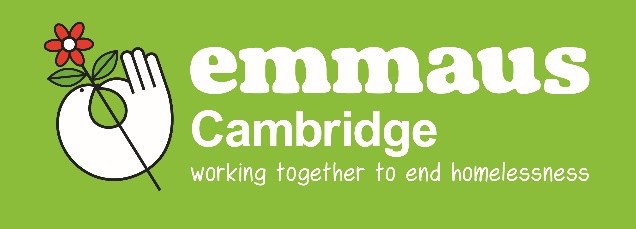 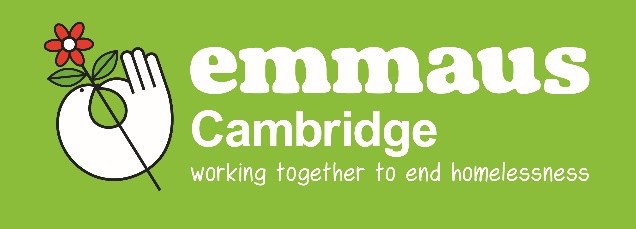 JOB DESCRIPTIONWorking closely with the Support Manager and wider staff team, enable companions at Emmaus Cambridge to work to the best of their ability in the social enterprise, whilst also supporting and encouraging development in all areas of their lives. Ensure companions understand the ethos of Emmaus and are fully inducted into community lifeProvide support to companions with a wide range of life skills and personal issues including:Health matters / medicationSubstance misuse recoveryAccompanying / taking companions to appointments Cooking and healthier lifestylesRoom cleanlinessGoals, aspirations, and personal development plansExternal training opportunitiesHelp the whole team deliver a flexible and holistic approach to supporting companionsAssist companions with all aspects of social enterprise training and development including handling cash, filling shelves, providing good customer service, logistics, and offsite delivery of social enterprise activities.Support the staff team with day-to-day problem solving and conflict resolution, including:Risk assessment of companionsSupporting companions in adherence to the rules Issuing warnings and supporting behavioral changeSupporting companion eviction process where necessaryAssist companions with activities to help them move-on from the community, for example, applying for jobs, assisting with housing and retirement preparationProcess referrals, liaise with external agencies, and interview / assess prospective companionsKeep accurate and updated records of inductions, support logs, training plans, and email / phone communicationsKeep up to date with changing standards and codes of conductDeputise for the Support Manager in their absenceAny other reasonable duties as required Attend meetings and contribute to the overall community strategyContribute to the development of solidarity action within EmmausDrive the community vehicles as and when neededOn-call cover duties, including overnight stay if requiredDemonstrate appropriate behaviours and living by our values whilst maintaining strong professional boundaries with all staff, Companions, and volunteers.Engage with the Emmaus ethos as presented in the Universal Manifesto and embodied in the history and experience of all involved in Emmaus.Emmaus works with homeless, vulnerably housed, and unemployed people. Because of this, all employees are subject to enhanced DBS checks.Emmaus Cambridge runs its business operations seven days a week, Monday to Sunday and provides 24-hour, 7 day/week support to the Community.  Days and hours of work will be agreed with the line manager and will include regular weekend working.PERSON SPECIFICATIONSupport WorkerJob TitleSupport WorkerAccountable ToSupport ManagerWorking HoursFull time, 37.5 hours / 5 days per week including regular weekends and bank holidaysResponsible ForWork based / pastoral job support for companionsLocationGreen End, Landbeach, Cambridge, CB25 9FDDateNovember 2021Job PurposeResponsibilitiesSpecial RequirementsEXPERIENCE & KNOWLEDGEEXPERIENCE & KNOWLEDGEEssentialDesirable Experience of working with individuals with chaotic behaviorExperience of working with vulnerable adults Experience or awareness of the issues involved with working in a residential setting Voluntary / charitable sector experienceRetail experienceExperience of working with people with mental health issuesEDUCATION / PROFESSIONAL CERTIFICATIONEDUCATION / PROFESSIONAL CERTIFICATIONEssentialDesirable Good general education to include Math’s and English GCSE or equivalentFull clean driving licenseProfessional qualification or training in a relevant subjectSKILLSSKILLSEssentialDesirable Great problem-solving skills Effective time management skills to support the needs of multiple peopleGood listening skillsExcellent IT Skills including MS OfficeGreat verbal and written communication skillsUnderstanding of complementary therapies relevant to this client groupCOMMITMENT COMMITMENT Commitment to the empowerment of homeless and disadvantaged peopleClear understanding of personal and professional boundariesCommitment to environmental sustainability and social developmentConfidentialityCommitment to continued personal and professional education and developmentCommitment to the empowerment of homeless and disadvantaged peopleClear understanding of personal and professional boundariesCommitment to environmental sustainability and social developmentConfidentialityCommitment to continued personal and professional education and developmentPERSONAL CHARACTERISTICSPERSONAL CHARACTERISTICSParticipative style – enable and empower rather than directConfidence to take on and resolve difficult and frequently sensitive issuesEmpathetic and non-judgmental attitude, regardless of a person’s needsAn interest in helping other people, regardless of their conditionThe ability to follow through and obtain resultsAbility to remain calm under pressure and when dealing with challenging situationsHigh level of patience and emotional resilienceAbility to adapt and act accordingly to different situationsAbility to work effectively alone and as part of a teamAble to communicate effectively and develop positive professional relationships with a wide range of peopleA belief in the potential of each individual and an understanding of the importance of community. Awareness and acceptance of own limitationsHighly self-motivatedParticipative style – enable and empower rather than directConfidence to take on and resolve difficult and frequently sensitive issuesEmpathetic and non-judgmental attitude, regardless of a person’s needsAn interest in helping other people, regardless of their conditionThe ability to follow through and obtain resultsAbility to remain calm under pressure and when dealing with challenging situationsHigh level of patience and emotional resilienceAbility to adapt and act accordingly to different situationsAbility to work effectively alone and as part of a teamAble to communicate effectively and develop positive professional relationships with a wide range of peopleA belief in the potential of each individual and an understanding of the importance of community. Awareness and acceptance of own limitationsHighly self-motivated